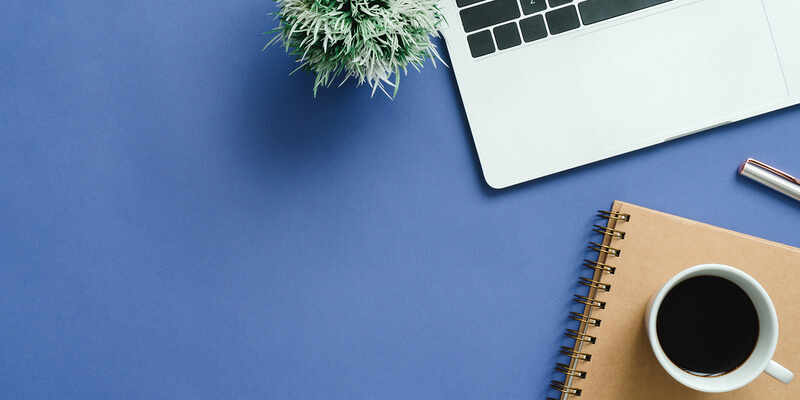 ВСТУПОпишіть проблему та можливості її вирішення у кількох словах. Можна зосередитися на загальних питаннях, нових тенденціях чи технологіях, порівнянні галузей, ринкових новинках тощо. Як ви пропонуєте вирішити цю проблему та які ваші рекомендації? Рішення базується на ретельному розгляді проблеми та потенційних рішень. Під час написання документу майте на увазі свою конкретну аудиторію. Хто ваша аудиторія та що ви намагаєтеся донести? Можливо це галузеві фахівці, або ж ви складаєте інвестиційну пропозицію для представників бізнесу? Це допоможе вам визначити тон і правильно підібрати слова.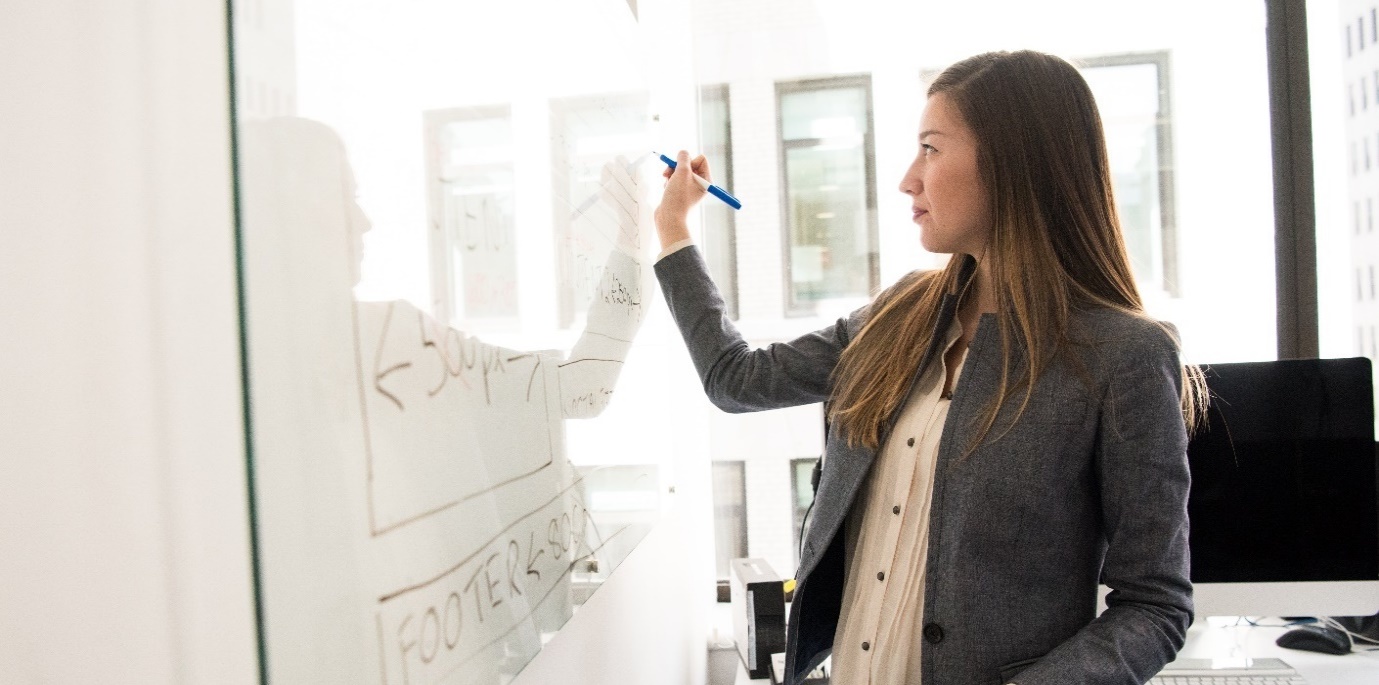 ПРОДУКТ/ПОСЛУГА/МЕТОДИКАОпишіть методи та демографічні показники, використані для отримання даних. Чому ви обрати саме цю дослідницьку тактику? Як ця стратегія забезпечить повноту відомостей про вашу тему?ОСНОВНІ ВИСНОВКИОсновні висновки №1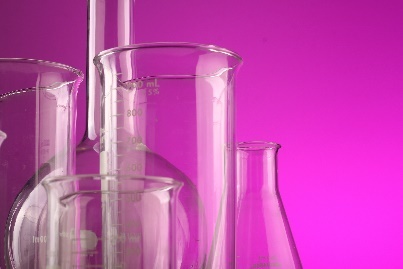 Дослідження та аргументація[Щоб замінити фотографію на власну, просто видаліть її, а потім на вкладці "Вставлення" клацніть "Зображення".]Основні висновки №2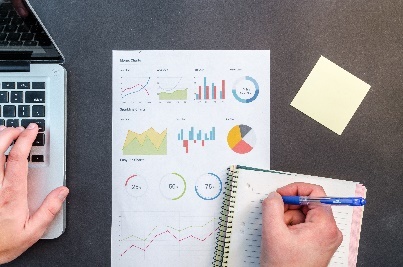 Дослідження та аргументаціяОсновні висновки №3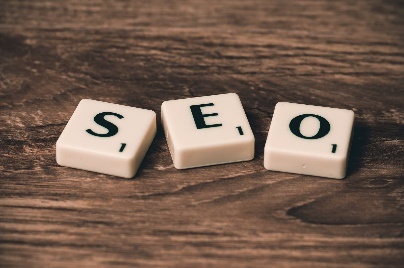 Дослідження та аргументація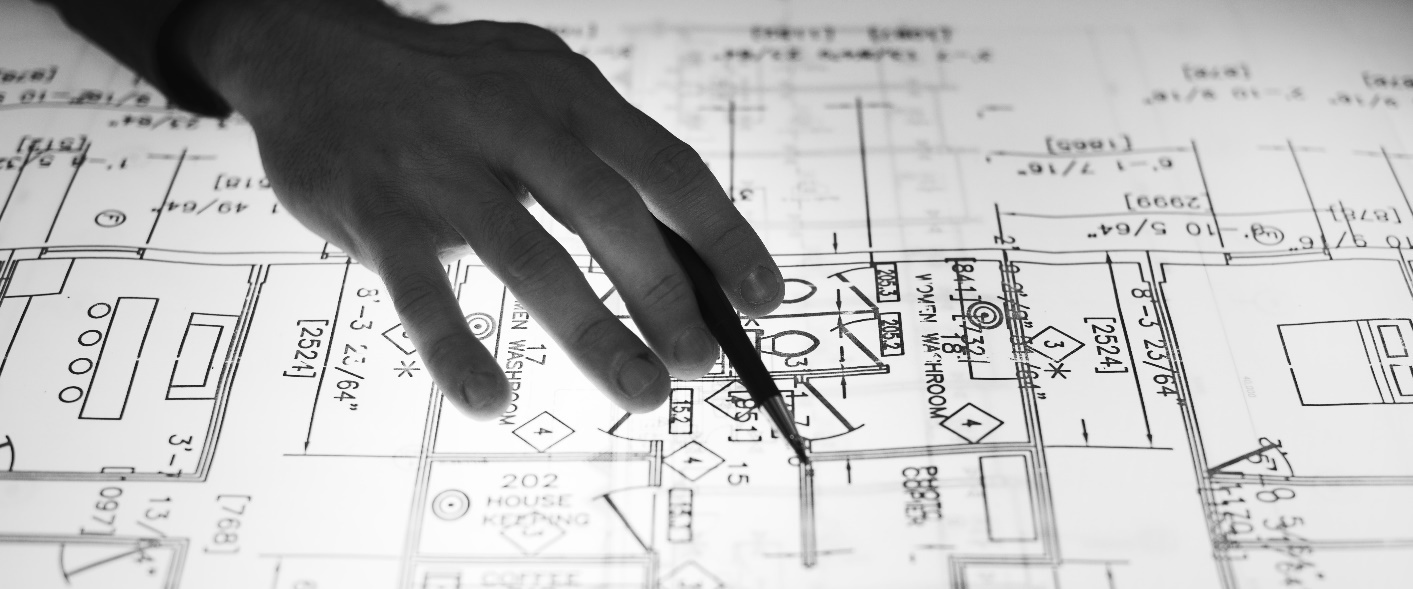 Візуальні даніВставте будь-які таблиці, діаграми, графіки, інфографіку тощо.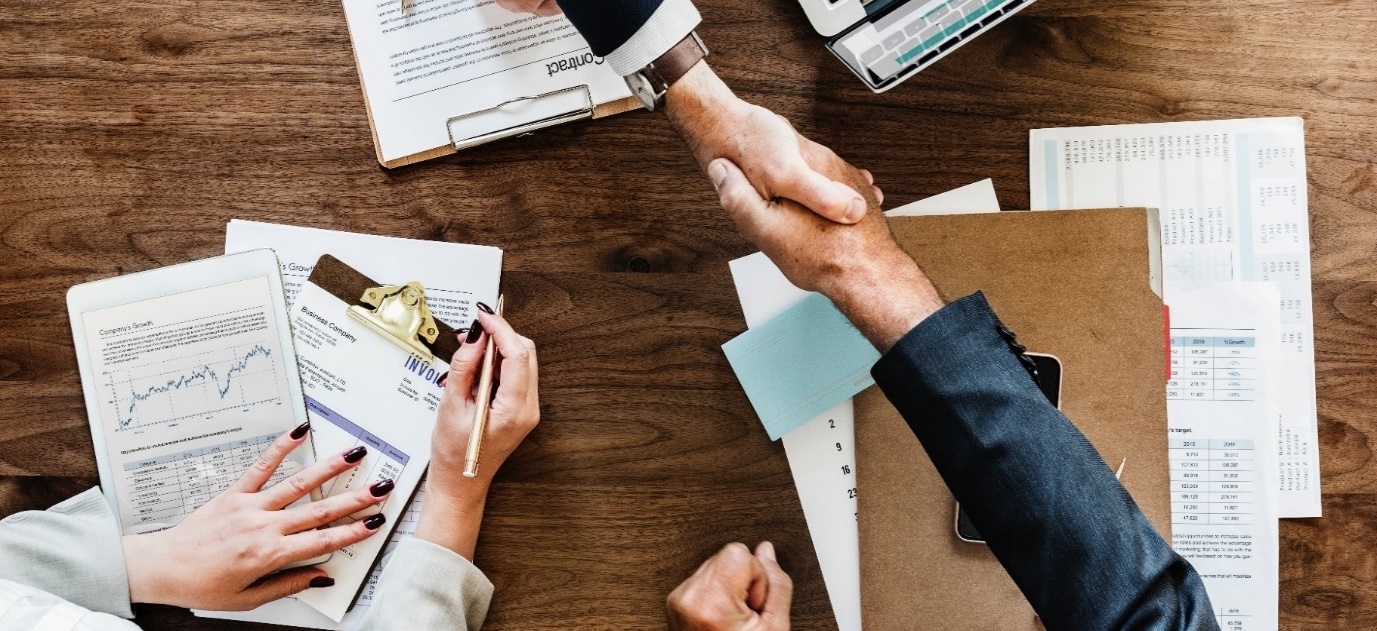 ВИСНОВОКЧас завершувати. Який ваш висновок? Як можна синтезувати всю інформацію в кілька речень, які схоче прочитати навіть неймовірно зайнятий директор? Які основні висновки? Як ваша продукція, послуга чи методика винятково вирішує підняті проблеми? КЛЮЧОВІ РЕЗУЛЬТАТИРезультат №1Результат №2Результат №3